ГАННІВСЬКА ЗАГАЛЬНООСВІТНЯ ШКОЛА І-ІІІ СТУПЕНІВПЕТРІВСЬКОЇ СЕЛИЩНОЇ РАДИ ОЛЕКСАНДРІЙСЬКОГО РАЙОНУКІРОВОГРАДСЬКОЇ ОБЛАСТІНАКАЗвід 03 листопада 2021 року                                                                                                 №181с. ГаннівкаПро підсумки проведення І етапу таучасть у ІІ етапі XII Міжнародного 
мовно—літературного конкурсу учнівської 
та студентської молоді імені Тараса Шевченка 
у 2021/2022 навчальному роціНа виконання наказу начальника відділу освіти від 20 жовтня 2021 року № 145 «Про проведення 1-ІІ етапів XII Міжнародного мовно—літературного конкурсу учнівської 
та студентської молоді імені Тараса Шевченка у 2021/2022 навчальному році»НАКАЗУЮ:1. Взяти до відома довідки про підсумки проведення І етапу XII Міжнародного мовно—літературного конкурсу учнівської та студентської молоді імені Тараса Шевченка (додатки 1, 2, 3)2. Заступнику директора з навчально-виховної роботи Ганнівської загальноосвітньої школи І-ІІІ ступенів СОЛОМЦІ Т.В.: 1) до 3 листопада надіслати звіти про проведення І етапу XII Міжнародного мовно—літературного конкурсу учнівської та студентської молоді імені Тараса Шевченка та заявки на право участі в ІІ етапі;2) забезпечити прибуття переможців шкільних олімпіад та членів журі на ІІ етап олімпіад згідно з  графіком  на 9.00  ранку.3) відповідальність за збереження життя і здоров’я учасників І туру ІІ етапу олімпіад покласти на керівників команд. 3. Контроль за виконанням даного наказу покласти на заступника директора з навчально-виховної роботи Ганнівської загальноосвітньої школи І-ІІІ ступенів СОЛОМКУ Т.В.,завідувача Володимирівської загальноосвітньої школи І-ІІ ступенів, філії Ганнівської загальноосвітньої школи І-ІІІ ступенів МІЩЕНКО М. І., на завідувача Іскрівської загальноосвітньої школи І-ІІІ ступенів, філії Ганнівської загальноосвітньої школи І-ІІІ ступенів ЯНИШИНА В.М. Директор школи                                                                      О.КанівецьЗ наказом ознайомлені:                                                            Т.СоломкаВ.ЯнишинМ.МіщенкоДодаток 1до наказу директора школивід 03.11.2021 року №178Довідка про підсумки проведення І етапута участь у ІІ етапі XII Міжнародного 
мовно—літературного конкурсу учнівської  та студентської молоді імені Тараса Шевченка Ганнівської загальноосвітньої школи І- ІІІ ступенівЗ метою поглибленого вивчення творчості Великого Кобзаря 28 жовтня 2021 року в школі був проведений І етап ХІІ Міжнародного мовно-літературного конкурсу ім. Т. Г. Шевченка.  У цьому конкурсі  взяли участь 7 учнів 5-9 класів. Учениці 5 класу пропонувалося скласти діалог між двома друзями, які обмінюються враженнями від прослуханих творів Тараса Григоровича Шевченка «Реве та стогне Дніпр широкий» та «Зоре моя вечірняя» (до 2 сторінок). Наталія склала діалог, проте допущено багато пунктуаційних помилок, оскільки тема «Діалог. Розділові знаки при діалозі.» вивчається у ІІ семестрі.Учням 6 класу для написання твору була запропонована тема: «Особливості долі Тараса Шевченка». Дівчата справилися із завданням, проте Гришаєва П. краще розкрила тему, висловила власні судження і роздуми. Борисова К. не повністю розкрила тему, допустила орфографічні та лексичні помилки.Учениця 7 класу Гайнутдінова Д. писала твір на тему: «Заповіт» - твір, що єднає минуле, теперішнє і майбутнє. Мрія про щасливе майбуття свого народу, віра в нього». Вона гарно розкрила зміст твору, твір виконано грамотно.Учням 8 класу була запропонована така тематика творчих робіт:Твір-роздум. Чи можна пов’язувати духовність із іменем  Т. Шевченка.  Наскільки актуальний заклик «знайти в собі Шевченка» сьогодні?Напишіть лист одному з героїв творів Т. Шевченка, які вивчали. Поміркуйте, чи міг би цей герой жити в наш час? Чи міг би він бути корисним для України?Учням 9 класу була запропонована така тематика творчих робіт:Уяви себе кінорежисером. Який із творів Т. Шевченка ти б екранізував? Свій вибір обґрунтуй, звернувши увагу на актуальність проблематики та мистецьку вартість твору.Напишіть твір-роздум «Чому варто носити вишиванку?» Наскільки актуальним на сьогодні є збереження матеріальних і духовних цінностей?Учні 8-9 класів в цілому впоралися із завданням, однак не всі змогли повністю розкрити обрану тему, були допущені пунктуаційні, орфографічні помилки.  Роботи учнів 8 класу не відповідали обсягу. Результати конкурсу представлено в таблиці:За результатами І етапу конкурсу у проведенні ІІ етапу конкурсу візьме участь учениця 8 класу Зюзікова Наталія. Керівник Галіба О.А..ЗДНВР Тетяна СОЛОМКА                                         Листопад 2021 рокуДодаток 2до наказу директора школивід 03.11.2021 року №178Довідка про підсумки проведення І етапу та участь у ІІ етапі XII Міжнародного 
мовно—літературного конкурсу учнівської  та студентської молоді імені Тараса Шевченкау Володимирівській загальноосвітній школі І-ІІ ступенів,філії Ганнівської загальноосвітньої школи І- ІІІ ступенівУ Конкурсі взяли участь 32 учні 5−9-х класів. Завдання І етапу конкурсу були узгоджені вчителями-словесниками відповідно до вимог шкільної програми. Тематика завдань була пов’язана з культурою, мораллю, духовними цінностями українського народу, які сприяють об’єднанню, формуванню почуття патріотизму, оптимізму й віри в щасливе майбуття Української держави, про яку мріяв і писав у свої творах Тарас Шевченко. Вони сприяли розкриттю не тільки мовних знань, практичних навичок, а й творчих здібностей учнів.Члени журі оцінили творчі роботи учасників відповідно до їхньої специфіки, складності, обсягу з урахуванням творчих здібностей володіння художнім словом, мовно-літературної підготовленості, спираючись на оцінювання навчальних досягнень учнів, узвичаєних у шкільній програмі.Для перевірки конкурсних робіт були розроблені критерії оцінювання. Журі визначило переможців:  Учням запропоновані були наступні теми:5 клас– «Моє перше знайомство з творчістю Шевченка»;6 клас - «Історичні події у поетичних творах Т. Шевченка»7 клас - «Героїчне минуле у творах Т. Шевченка»8 клас – «Шевченко в моїй душі»9 клас – «Ми чуємо тебе, Кобзарю, крізь століття»Переможцем шкільного етапу конкурсу визначено Копєйко Діану, ученицю 9 класу.Кілька століть українська нація намагається осмислити феномен появи національного Пророка, зрозуміти глибинні джерела його творчості, долучитися до життєдайних сил його художнього слова. Тарас Шевченко – не лише символ українського волелюбного, нескореного духу, але й невичерпне його джерело. Та незважаючи на це, його творчість була, є і з впевненістю можемо стверджувати, що й буде актуальною. Тарас Шевченко, увійшов у кожну оселю, у серце кожної людини, бо його слово зігріває душу, прояснює розум і, є немов сонячний промінь правди, добра, любові.Поезія Шевченка – це величезний здобуток для всієї української держави. Для сучасних українців та українців наступних поколінь він став символом України. Для того, щоб Кобзареві слова дійшли до наступних поколінь, треба, щоб слово жило не лише на сторінках книжок, а й на вустах народу. Тому читайте Шевченка, вивчайте його твори, будьте патріотами своєї країни.Завідувач філєю							        Марина МІЩЕНКОДодаток 3до наказу директора школивід 03.11.2021 року №178Довідка про підсумки проведення І етапу та участь у ІІ етапі XII Міжнародного 
мовно—літературного конкурсу учнівської  та студентської молоді імені Тараса Шевченкау Іскрівській загальноосвітній школі І-ІІІ ступенів,філії Ганнівської загальноосвітньої школи І- ІІІ ступенів          27 жовтня 2021 року в школі було проведено I (шкільний) етап VІІ Міжнародного мовно-літературного конкурсу учнівської та студентської молоді імені Тараса Шевченка. В шкільному етапі брали участь учні 5-8 класів.На належному рівні була проведена організаційна робота. Вчителями української мови та літератури були складені завдання для конкурсу, забезпечена секретність їхнього змісту до моменту оприлюднення. Комплект конкурсних завдань був складений відповідно до діючих навчальних програм та охоплював вивчений  учнями матеріал за попередні роки навчання. З питання проведення конкурсу, повноважень членів оргкомітету і журі з вчителями української мови та літератури  було проведено оперативну консультацію. Оргкомітет та члени журі підвели підсумки конкурсу та здійснили аналіз виконання учнями завдань. І (шкільний) етап VІІ Міжнародного мовно-літературного конкурсу учнівської та студентської молоді імені Тараса Шевченка допоміг учням продемонструвати свої здібності, вчителям виявити школярів, які будуть представляти школу на ІІ (міському) етапі VІІ Міжнародного мовно-літературного конкурсу учнівської та студентської молоді імені Тараса Шевченка.         Завдання конкурсу було розподілено на 2 тематичні блоки: «Українська мова» та «Українська література». Після перевірки виконаних робіт було підбито підсумки і проаналізовано типові помилки, допущені учнями. Серед типових можна виділити наступні.У блоці «Українська мова»:1. Помилкове тлумачення фразеологічних одиниць;2. Неточність у визначенні лексичного значення слова;3. Неправильна побудова синтаксичних одиниць;4. Лексичні помилки (вживання «росіянізмів», недоречне використання просторіч, емоційно забарвленої лексики).       У блоці «Українська література» основна кількість помилок виявлена у змістовій характеристиці творчого завдання (непослідовність викладення думок; тези, не підтверджені прикладами; суб’єктивне ставлення до літературознавчих понять).       Виходячи з класифікації типових помилок, неточностей, допущених у роботах, членами журі І етапу Міжнародного мовно-літературного конкурсу учнівської та студентської молоді  імені Тараса Шевченка було зроблено висновок про необхідність надання учням додаткової науково-методичної допомоги за наступними напрямками:Українська мовадля учнів 5-6 класів – розвиток навичок стилістичного аналізу лексики, підвищення рівня орфографічної грамотності школярів.для учнів 7-8 класів – повторення та практичне закріплення теоретичного матеріалу про визначення та основні граматичні властивості частин мови, відповідних ним норм правопису.Українська література:п’ятикласникам, шестикласникам – зосередити увагу та ідейно-тематичній характеристиці художніх творів;семикласникам – повторити основні відомості про мистецтво, його види; роди, жанри літератури, основні художні засоби;восьмикласникам – практично закріпити основний зміст мистецьких категорій, засоби втілення ідейно-тематичного змісту художнього твору;дев’ятикласникам – окрім повторення вивченого раніше теоретичного матеріалу, поглибити знання про жанри народної лірики;десятикласникам –повторити основні різновиди художніх засобів, стилістичних фігур.одинадцятикласникам – повторити теоретичні відомості про лірику, її жанри та засоби ліричного зображення; художні напрями в українській літературі, їх визначальні особливості.КласІ місцеІІ місцеІІІ місце5--Попова Д.6-Гришаєва П.-7Гайнутдінова Д.-8Зюзікова Н.9--Головата К.№Прізвище, ім'я, по батьковіЧисло, місяць, рік народженняКласМісце, зайняте на І етапі конкурсуПрізвище, ім'я, по батькові працівника, який підготував учня1Іщенко Софія Павлівна10.11.20105ІРябошапка Юлія Вікторівна2ЧеркасДар´я Євгеніївна02.09.20087ІРябошапка Юлія Вікторівна3КопєйкоДіана Денисівна25.04.20079ІРябошапка Юлія Вікторівна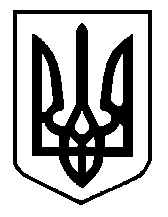 